К программе «Мы живем на Урале»Нижнетагильский поднос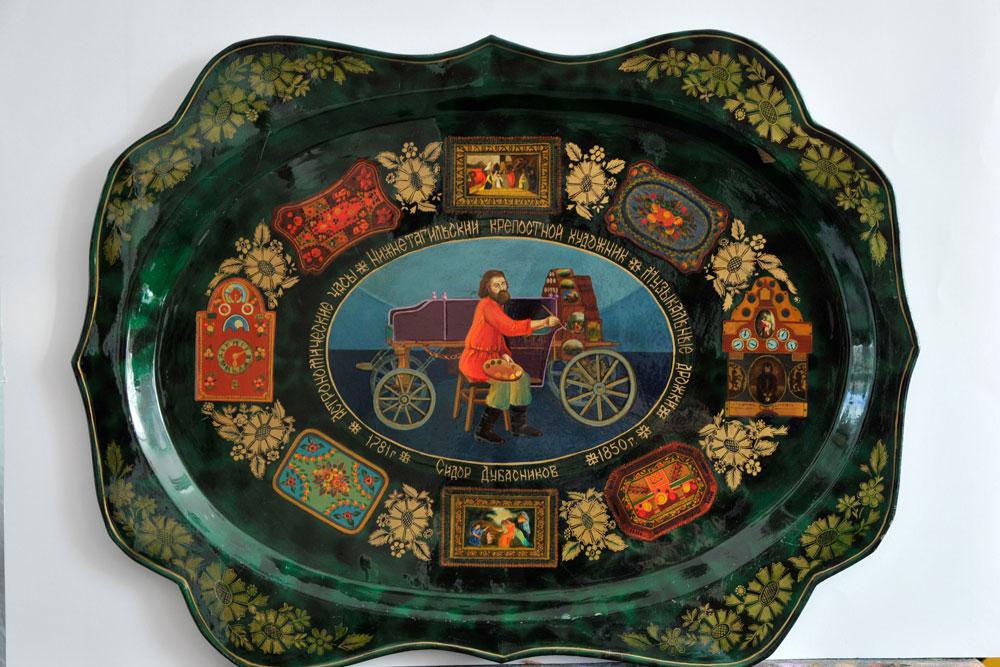 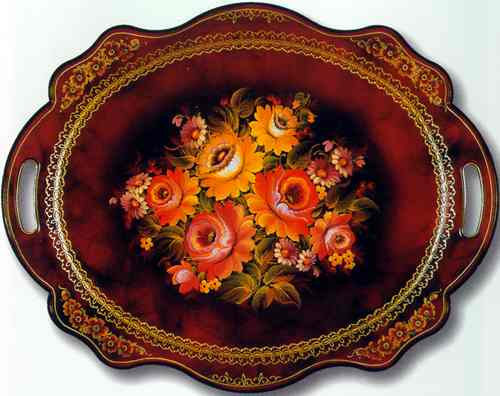 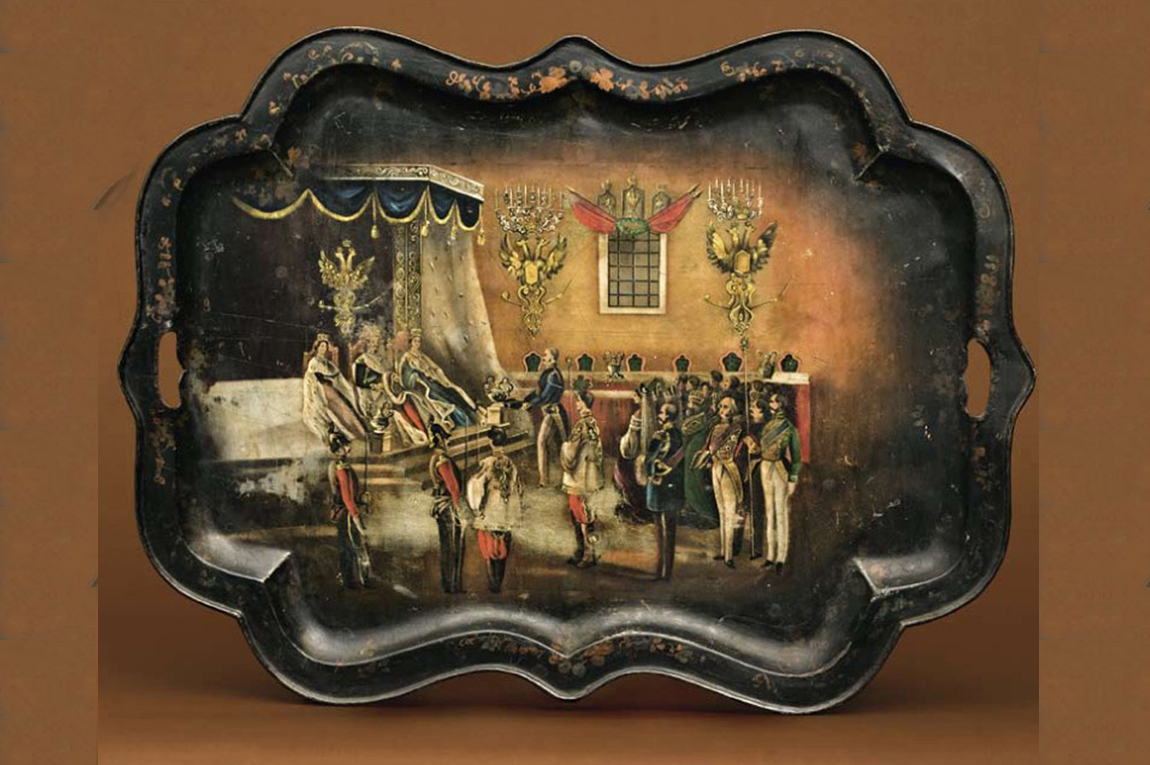 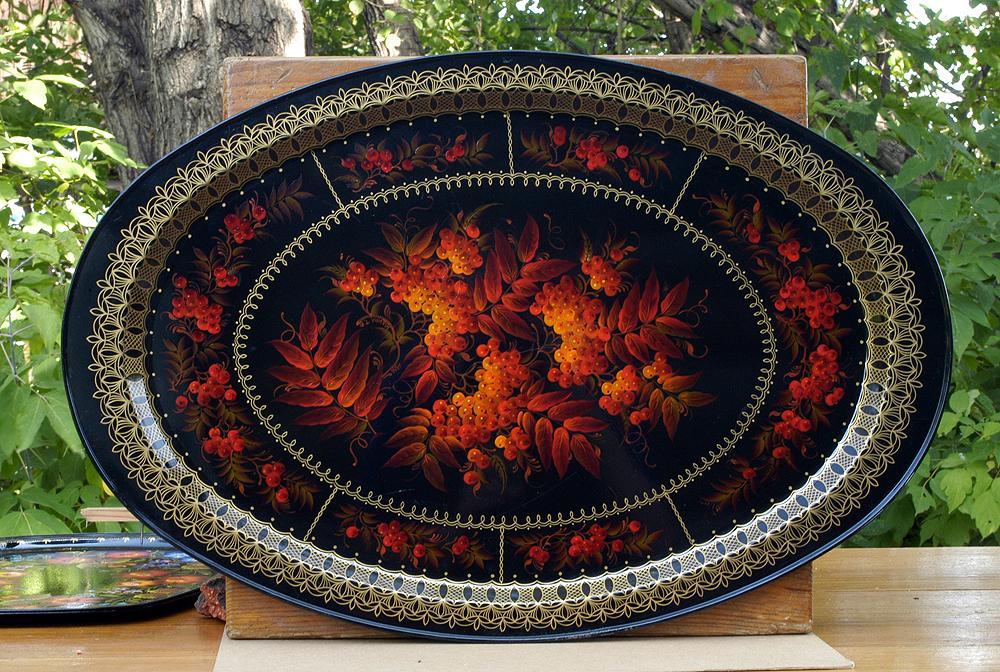 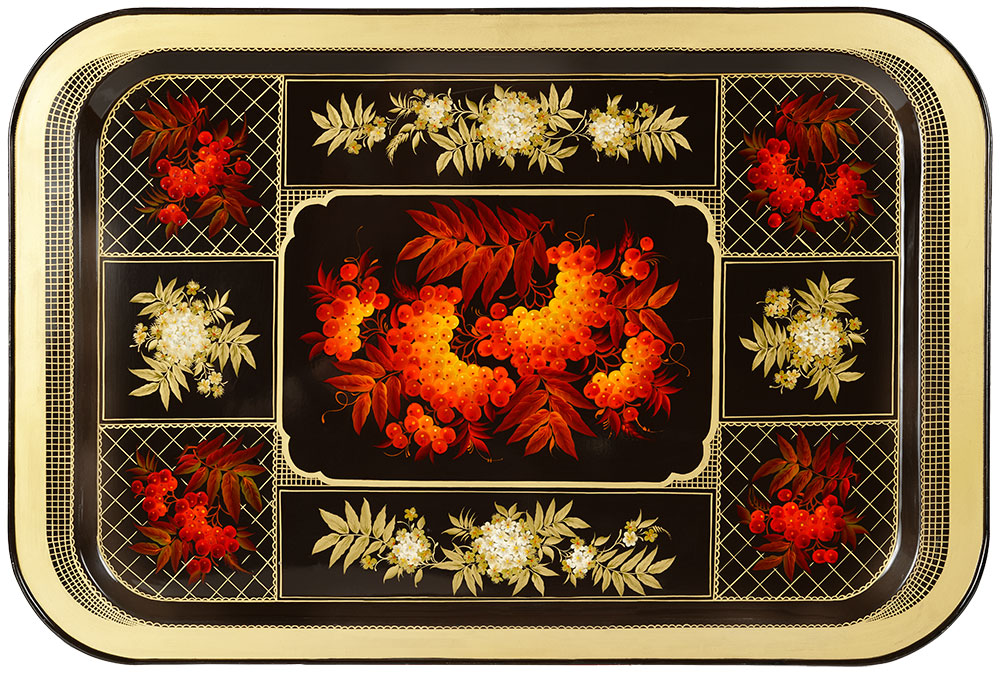 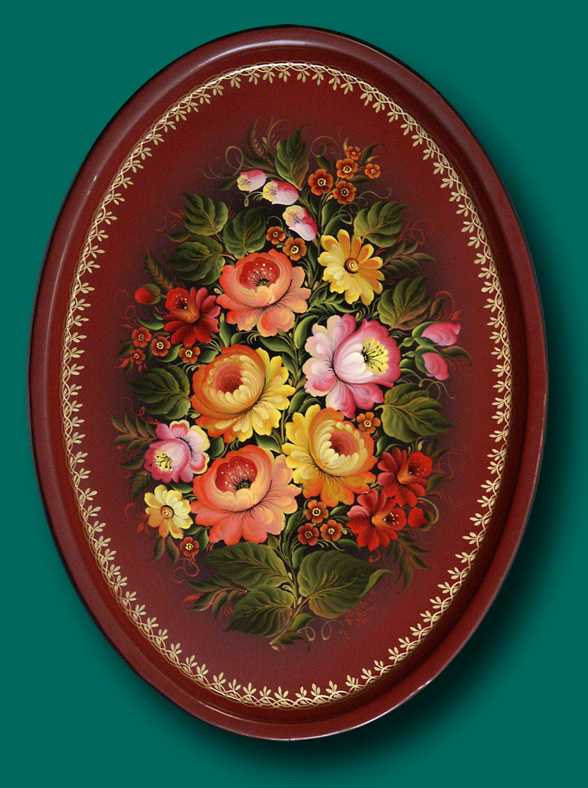 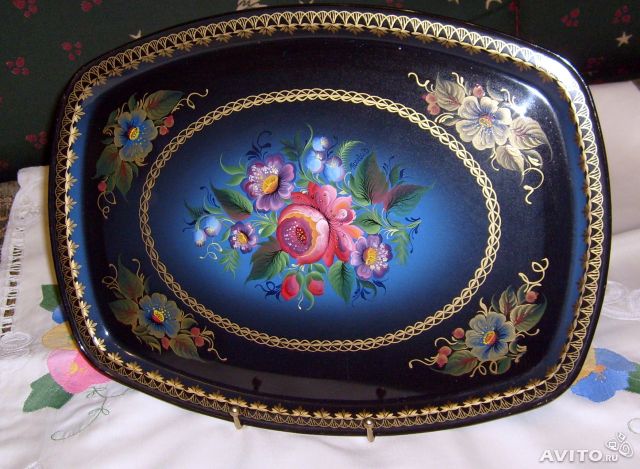 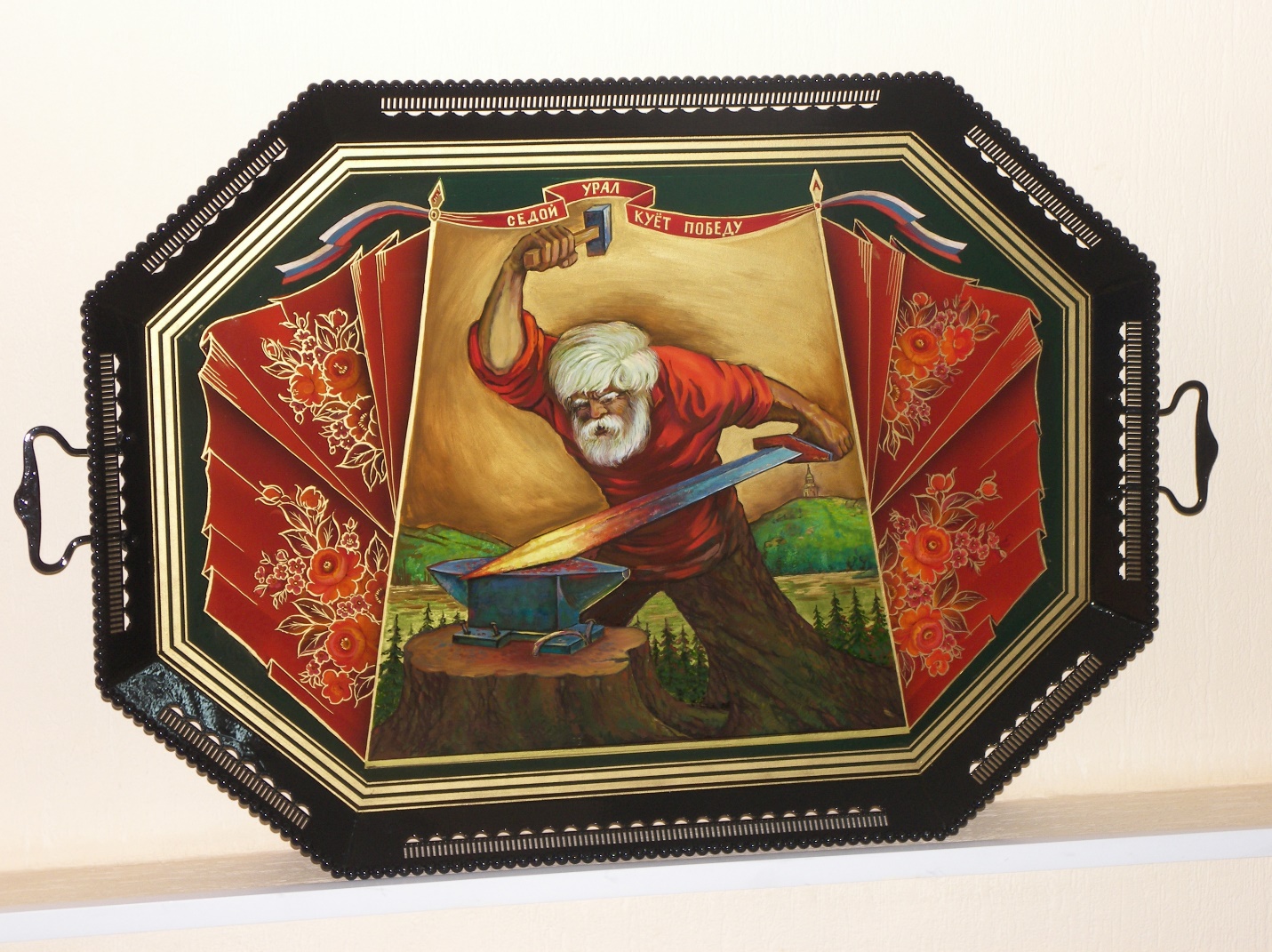 